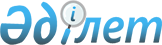 О внесении изменений и дополнений в некоторые законодательные акты Республики Казахстан по вопросам жилищных отношенийЗакон Республики Казахстан от 22 июля 2011 года № 479-IV

      Статья 1. Внести изменения и дополнения в следующие законодательные акты Республики Казахстан:



      1. В Гражданский кодекс Республики Казахстан (Общая часть), принятый Верховным Советом Республики Казахстан 27 декабря 1994 года (Ведомости Верховного Совета Республики Казахстан, 1994 г., № 23-24 (приложение); 1995 г., № 15-16, ст. 109; № 20, ст. 121; Ведомости Парламента Республики Казахстан, 1996 г., № 2, ст. 187; № 14, ст. 274; № 19, ст. 370; 1997 г., № 1-2, ст. 8; № 5, ст. 55; № 12, ст. 183, 184; № 13-14, ст. 195, 205; 1998 г., № 2-3, ст. 23; № 5-6, ст. 50; № 11-12, ст. 178; № 17-18, ст. 224, 225; № 23, ст. 429; 1999 г., № 20, ст. 727, 731; № 23, ст. 916; 2000 г., № 18, ст. 336; № 22, ст. 408; 2001 г., № 1, ст. 7; № 8, ст. 52; № 17-18, ст. 240; № 24, ст. 338; 2002 г., № 2, ст. 17; № 10, ст. 102; 2003 г., № 1-2, ст. 3; № 11, ст. 56, 57, 66; № 15, ст. 139; № 19-20, ст. 146; 2004 г., № 6, ст. 42; № 10, ст. 56; № 16, ст. 91; № 23, ст. 142; 2005 г., № 10, ст. 31; № 14, ст. 58; № 23, ст. 104; 2006 г., № 1, ст. 4; № 3, ст. 22; № 4, ст. 24; № 8, ст. 45; № 10, ст. 52; № 11, ст. 55; № 13, ст. 85; 2007 г., № 2, ст. 18; № 3, ст. 20, 21; № 4, ст. 28; № 16, ст. 131; № 18, ст. 143; № 20, ст. 153; 2008 г., № 12, ст. 52; № 13-14, ст. 58; № 21, ст. 97; № 23, ст. 114, 115; 2009 г., № 2-3, ст. 7, 16, 18; № 8, ст. 44; № 17, ст. 81; № 19, ст. 88; № 24, ст. 125, 134; 2010 г., № 1-2, ст. 2; № 7, ст. 28; № 15, ст. 71; № 17-18, ст. 112; 2011 г., № 2, ст. 21, 28; № 3, ст. 32; № 4, ст. 37; № 5, ст. 43; № 6, ст. 50):



      1) в части первой пункта 1 статьи 240 слово "пятнадцати" заменить словом "семи";



      2) пункт 3 статьи 242 дополнить частью второй следующего содержания:

      "В случае, если собственник отказывается от права собственности путем объявления об этом, местный исполнительный орган обращается в суд с требованием о признании этой вещи поступившей в коммунальную собственность с момента объявления об отказе.";



      3) часть первую статьи 250 после слова "действия" дополнить словом "(бездействие)".

      2. В Гражданский кодекс Республики Казахстан (Особенная часть)  от 1 июля 1999 года (Ведомости Парламента Республики Казахстан, 1999 г., № 16-17, ст. 642; № 23, ст. 929; 2000 г., № 3-4, ст. 66; № 10, ст. 244; № 22, ст. 408; 2001 г., № 23, ст. 309; № 24, ст. 338; 2002 г., № 10, ст. 102; 2003 г., № 1-2, ст. 7; № 4, ст. 25; № 11, ст. 56; № 14, ст. 103; № 15, ст. 138, 139; 2004 г., № 3-4, ст. 16; № 5, ст. 25; № 6, ст. 42; № 16, ст. 91; № 23, ст. 142; 2005 г., № 21-22, ст. 87; № 23, ст. 104; 2006 г., № 4, ст. 24, 25; № 8, ст. 45; № 11, ст. 55; № 13, ст. 85; 2007 г., № 3, ст. 21; № 4, ст. 28; № 5-6, ст. 37; № 8, ст. 52; № 9, ст. 67; № 12, ст. 88; 2009 г., № 2-3, ст. 16; № 9-10, ст. 48; № 17, ст. 81; № 19, ст. 88; № 24, ст. 134; 2010 г., № 3-4, ст. 12; № 5, ст. 23; № 7, ст. 28; № 15, ст. 71; № 17-18, ст. 112; 2011 г., № 3, ст. 32; № 5, ст. 43; № 6, ст. 50, 53):



      пункт 1 статьи 602 после слов "местного исполнительного органа" дополнить словами ", государственного учреждения или государственного предприятия". 

      3. В Гражданский процессуальный кодекс Республики Казахстан от 13 июля 1999 года (Ведомости Парламента Республики Казахстан, 1999 г., № 18, ст. 644; 2000 г., № 3-4, ст. 66; № 10, ст. 244; 2001 г., № 8, ст. 52; № 15-16, ст. 239; № 21-22, ст. 281; № 24, ст. 338; 2002 г., № 17, ст. 155; 2003 г., № 10, ст. 49; № 14, ст. 109; № 15, ст. 138; 2004 г., № 5, ст. 25; № 17, ст. 97; № 23, ст. 140; № 24, ст. 153; 2005 г., № 5, ст. 5; № 13, ст. 53; № 24, ст. 123; 2006 г., № 2, ст. 19; № 10, ст. 52; № 11, ст. 55; № 12, ст. 72; № 13, ст. 86; 2007 г., № 3, ст. 20; № 4, ст. 28; № 9, ст. 67; № 10, ст. 69; № 13, ст. 99; 2008 г., № 13-14, ст. 56; № 15-16, ст. 62; 2009 г., № 15-16, ст. 74; № 17, ст. 81; № 24, ст. 127, 130; 2010 г., № 1-2, ст. 4; № 3-4, ст. 12; № 7, ст. 28, 32; № 17-18, ст. 111; № 22, ст. 130; № 24, ст. 151; 2011 г., № 1, ст. 9; № 2, ст. 28; № 5, ст. 43; № 6, ст. 50):



      1) статью 140 дополнить подпунктом 11) следующего содержания:

      "11) если заявлено требование о взыскании задолженности с собственников помещений (квартир), уклоняющихся от участия в обязательных расходах на содержание общего имущества объекта кондоминиума.";



      2) подпункт 6) части первой статьи 154 дополнить словами ", за исключением случая, указанного в части второй пункта 3 статьи 242 Гражданского кодекса Республики Казахстан";



      3) часть третью статьи 314 дополнить словами ", за исключением случая, указанного в части второй пункта 3 статьи 242 Гражданского кодекса Республики Казахстан".

      4. В Кодекс Республики Казахстан об административных правонарушениях от 30 января 2001 года (Ведомости Парламента Республики Казахстан, 2001 г., № 5-6, ст. 24; № 17-18, ст. 241; № 21-22, ст. 281; 2002 г., № 4, ст. 33; № 17, ст. 155; 2003 г., № 1-2, ст. 3; № 4, ст. 25; № 5, ст. 30; № 11, ст. 56, 64, 68; № 14, ст. 109; № 15, ст. 122, 139; № 18, ст. 142; № 21-22, ст. 160; № 23, ст. 171; 2004 г., № 6, ст. 42; № 10, ст. 55; № 15, ст. 86; № 17, ст. 97; № 23, ст. 139, 140; № 24, ст. 153; 2005 г., № 5, ст. 5; № 7-8, ст. 19; № 9, ст. 26; № 13, ст. 53; № 14, ст. 58; № 17-18, ст. 72; № 21-22, ст. 86, 87; № 23, ст. 104; 2006 г., № 1, ст. 5; № 2, ст. 19, 20; № 3, ст. 22; № 5-6, ст. 31; № 8, ст. 45; № 10, ст. 52; № 11, ст. 55; № 12, ст. 72, 77; № 13, ст. 85, 86; № 15, ст. 92, 95; № 16, ст. 98, 102; № 23, ст. 141; 2007 г., № 1, ст. 4; № 2, ст. 16, 18; № 3, ст. 20, 23; № 4, ст. 28, 33; № 5-6, ст. 40; № 9, ст. 67; № 10, ст. 69; № 12, ст. 88; № 13, ст. 99; № 15, ст. 106; № 16, ст. 131; № 17, ст. 136, 139, 140; № 18, ст. 143, 144; № 19, ст. 146, 147; № 20, ст. 152; № 24, ст. 180; 2008 г., № 6-7, ст. 27; № 12, ст. 48, 51; № 13-14, ст. 54, 57, 58; № 15-16, ст. 62; № 20, ст. 88; № 21, ст. 97; № 23, ст. 114; № 24, ст. 126, 128, 129; 2009 г., № 2-3, ст. 7, 21; № 9-10, ст. 47, 48; № 13-14, ст. 62, 63; № 15-16, ст. 70, 72, 73, 74, 75, 76; № 17, ст. 79, 80, 82; № 18, ст. 84, 86; № 19, ст. 88; № 23, ст. 97, 115, 117; № 24, ст. 121, 122, 125, 129, 130, 133, 134; 2010 г., № 1-2, ст. 1, 4, 5; № 5, ст. 23; № 7, ст. 28, 32; № 8, ст. 41; № 9, ст. 44; № 11, ст. 58; № 13, ст. 67; № 15, ст. 71; № 17-18, ст. 112, 114; № 20-21, ст. 119; № 22, ст. 128, 130; № 24, ст. 146, 149; 2011 г., № 1, ст. 2, 3, 7, 9; № 2, ст. 19, 25, 26, 28; № 3, ст. 32; № 6, ст. 50; № 8, ст. 64):



      абзац первый части первой статьи 330:



      после слова "помещений," дополнить словом "загрязнение";



      после слова "пользования" дополнить словами ", парков, скверов, в том числе выброс коммунальных отходов в неустановленных местах,". 

      5. В Водный кодекс Республики Казахстан от 9 июля 2003 года (Ведомости Парламента Республики Казахстан, 2003 г., № 17, ст. 141; 2004 г., № 23, ст. 142; 2006 г., № 1, ст. 5; № 3, ст. 22; № 15, ст. 95; 2007 г., № 1, ст. 4; № 2, ст. 18; № 19, ст. 147; № 24, ст. 180; 2008 г., № 6-7, ст. 27; № 23, ст. 114; № 24, ст. 129; 2009 г., № 2-3, ст. 15; № 15-16, ст. 76; № 18, ст. 84; 2010 г., № 1-2, ст. 5; № 5, ст. 23; № 24, ст. 146; 2011 г., № 1, ст. 2, 7; № 5, ст. 43; № 6, ст. 50):



      1) в статье 1:



      дополнить подпунктом 13-1) следующего содержания:

      "13-1) уполномоченный орган в области коммунального хозяйства - центральный исполнительный орган, осуществляющий руководство и межотраслевую координацию в области водоснабжения и водоотведения в пределах населенных пунктов;";



      подпункт 30) дополнить словами "за пределами населенных пунктов";



      2) пункт 1 статьи 33 после слов "уполномоченный орган," дополнить словами "уполномоченный орган в области коммунального хозяйства,";



      3) статью 36 дополнить подпунктом 15-1) следующего содержания:

      "15-1) утверждает типовые правила расчета норм потребления коммунальных услуг по водоснабжению и водоотведению для потребителей, не имеющих приборов учета;";



      4) в пункте 1 статьи 37:



      подпункты 3-2) и 3-3) исключить;



      подпункт 14) дополнить словами "вне пределов населенных пунктов";



      5) дополнить статьей 37-1 следующего содержания:

      "Статья 37-1. Компетенция уполномоченного органа в области коммунального хозяйства

      Уполномоченный орган в области коммунального хозяйства:

      1) участвует в разработке и реализации государственной политики в области водоснабжения и водоотведения в пределах населенных пунктов;

      2) в пределах своей компетенции разрабатывает и утверждает нормативно-техническую документацию;

      3) организует методическое обеспечение в области водоснабжения и водоотведения в пределах населенных пунктов;

      4) организует проведение проектных, изыскательских, прикладных научно-исследовательских и опытно-конструкторских работ в области водоснабжения и водоотведения в пределах населенных пунктов;

      5) разрабатывает правила пользования системами водоснабжения и водоотведения населенных пунктов;

      6) разрабатывает правила приема сточных вод в системы водоотведения населенных пунктов;

      7) разрабатывает правила технической эксплуатации систем водоснабжения и водоотведения населенных пунктов;

      8) разрабатывает типовые правила расчета норм потребления коммунальных услуг по водоснабжению и водоотведению для потребителей, не имеющих приборов учета;

      9) осуществляет иные полномочия, предусмотренные настоящим Кодексом, иными законами Республики Казахстан, актами Президента Республики Казахстан и Правительства Республики Казахстан.";



      6) оглавление дополнить абзацем сорок восьмым следующего содержания:

      "Статья 37-1. Компетенция уполномоченного органа в области коммунального хозяйства".

      6. В Экологический кодекс Республики Казахстан от 9 января 2007 года (Ведомости Парламента Республики Казахстан, 2007 г., № 1, ст. 1; № 20, ст. 152; 2008 г., № 21, ст. 97; № 23, ст. 114; 2009 г., № 11-12, ст. 55; № 18, ст. 84; № 23, ст. 100; 2010 г., № 1-2, ст. 5; № 5, ст. 23; № 24, ст. 146; 2011 г., № 1, ст. 2, 3, 7; № 5, ст. 43):



      1) в оглавлении:



      дополнить абзацем двадцать третьим следующего содержания:

      "Статья 17-1. Компетенция уполномоченного органа в области коммунального хозяйства";



      абзацы двадцать четвертый и двадцать пятый изложить в следующей редакции:

      "Статья 19. Компетенция местных представительных органов областей, городов республиканского значения, столицы в области охраны окружающей среды

      Статья 19-1. Компетенция местных представительных органов районов, городов областного значения в области коммунального хозяйства

      Статья 20. Компетенция местных исполнительных органов областей, городов республиканского значения, столицы в области охраны окружающей среды

      Статья 20-1. Компетенция местных исполнительных органов районов, городов областного значения в области коммунального хозяйства";



      в абзаце триста пятьдесят шестом слова "твердых бытовых отходов" заменить словами "коммунальных отходов";



      2) пункт 1 статьи 1 дополнить подпунктом 7-1) следующего содержания:

      "7-1) уполномоченный орган в области коммунального хозяйства - центральный исполнительный орган, осуществляющий руководство и межотраслевую координацию по вопросам разработки и реализации государственной политики в области обращения с коммунальными отходами;";



      3) подпункт 7) статьи 16 дополнить абзацем девятым следующего содержания:

      "типовые правила расчета норм образования и накопления коммунальных отходов;";



      4) дополнить статьей 17-1 следующего содержания:

      "Статья 17-1. Компетенция уполномоченного органа в области коммунального хозяйства

      Уполномоченный орган в области коммунального хозяйства:

      1) участвует в разработке и реализации государственной политики в области обращения с коммунальными отходами;

      2) в пределах своей компетенции разрабатывает и утверждает нормативно-техническую документацию в области обращения с коммунальными отходами;

      3) организует методическое обеспечение в области обращения c коммунальными отходами;

      4) организует проведение прикладных научно-исследовательских и опытно-конструкторских работ в области обращения с коммунальными отходами;

      5) разрабатывает типовые правила расчета норм образования и накопления коммунальных отходов;

      6) осуществляет иные полномочия, предусмотренные законами Республики Казахстан, актами Президента Республики Казахстан и Правительства Республики Казахстан.";



      5) в статье 19:



      в заголовке и абзаце первом слова "областей (города республиканского значения, столицы)" заменить словами "областей, городов республиканского значения, столицы";



      дополнить подпунктом 6-1) следующего содержания:

      "6-1) утверждают нормы образования и накопления коммунальных отходов;";



      6) дополнить статьей 19-1 следующего содержания:

      "Статья 19-1. Компетенция местных представительных органов районов, городов областного значения в области коммунального хозяйства

      Местные представительные органы районов, городов областного значения в области коммунального хозяйства:

      1) утверждают нормы образования и накопления коммунальных отходов;

      2) утверждают тарифы на сбор, вывоз, захоронение и утилизацию коммунальных отходов;

      3) осуществляют в соответствии с законодательством Республики Казахстан иные полномочия по обеспечению прав и законных интересов граждан.";



      7) в статье 20:



      в заголовке и абзаце первом слова "областей (города республиканского значения, столицы)" заменить словами "областей, городов республиканского значения, столицы";



      дополнить подпунктом 8-1) следующего содержания:

      "8-1) разрабатывают и представляют на утверждение местным представительным органам нормы образования и накопления коммунальных отходов;";



      8) главу 3 дополнить статьей 20-1 следующего содержания:

      "Статья 20-1. Компетенция местных исполнительных органов районов, городов областного значения в области коммунального хозяйства

      Местные исполнительные органы районов, городов областного значения в области коммунального хозяйства:

      1) разрабатывают и представляют на утверждение местным представительным органам районов, городов областного значения нормы образования и накопления коммунальных отходов;

      2) разрабатывают и представляют на утверждение местным представительным органам районов, городов областного значения тарифы на сбор, вывоз, захоронение и утилизацию коммунальных отходов;

      3) осуществляют в интересах местного государственного управления иные полномочия, возлагаемые на местные исполнительные органы законодательством Республики Казахстан.";



      9) в заголовке и абзаце первом статьи 302 слова "твердых бытовых отходов" заменить словами "коммунальных отходов".

      7. В Бюджетный кодекс Республики Казахстан от 4 декабря 2008 года (Ведомости Парламента Республики Казахстан, 2008 г., № 21, ст. 93; 2009 г., № 23, ст. 112; № 24, ст. 129; 2010 г., № 5, ст. 23; № 7, ст. 29, 32; № 15, ст. 71; № 24, ст. 146, 149, 150; 2011 г., № 2, ст. 21, 25; № 4, ст. 37; № 6, ст. 50; № 7, ст. 54):



      1) пункт 1 статьи 53 дополнить подпунктом 11-1) следующего содержания:

      "11-1) жилищно-коммунальное хозяйство:

      приобретение, разработка и совершенствование нормативно-технической документации;

      модернизация и развитие объектов теплоснабжения, электроснабжения, газоснабжения, водоснабжения и водоотведения, находящихся в пределах населенных пунктов, а также благоустройство населенных пунктов;

      регулирование сферы обращения с коммунальными отходами;

      проведение прикладных научно-исследовательских и опытно-конструкторских работ; 

      кадровое и информационно-аналитическое обеспечение;

      централизованная разработка уполномоченным органом в области коммунального хозяйства технико-экономических обоснований, обоснования инвестиций модернизации и развития инженерно-коммуникационной инфраструктуры населенных пунктов; 

      проведение обследования и оценки технического состояния объектов сферы жилищно-коммунального хозяйства;

      создание информационной системы для мониторинга и контроля жилищно-коммунального хозяйства;

      проведение мероприятий по энерго- и ресурсосбережению;";



      2) в абзаце четырнадцатом подпункта 6) пункта 1 статьи 55 и  абзаце седьмом подпункта 5) пункта 1 статьи 56 слова "и ветхого" исключить.

      8. В Закон Республики Казахстан от 23 июня 1992 года "О Внутренних войсках Министерства внутренних дел Республики Казахстан" (Ведомости Верховного Совета Республики Казахстан, 1992 г., № 11-12, ст. 290; № 24, ст. 592; 1993 г., № 8, ст. 179; 1995 г., № 1-2, ст. 17; № 23, ст. 155; Ведомости Парламента Республики Казахстан, 1997 г., № 7, ст. 79; № 12, ст. 184; № 13-14, ст. 205; 1998 г., № 23, ст. 416; № 24, ст. 436; 1999 г., № 8, ст. 233, 247; 2001 г., № 13-14, ст. 174; № 20, ст. 257; № 24, ст. 336; 2004 г., № 23, ст. 142; № 24, ст. 155; 2007 г., № 15, ст. 107; 2008 г., № 10-11, ст. 39; 2010 г., № 7, ст. 32; № 24, ст. 149; 2011 г., № 1, ст. 7):



      1) в заголовке и абзаце первом статьи 11 слова "областей (города республиканского значения, столицы)" заменить словами "областей, городов республиканского значения, столицы";



      2) в статье 33:



      в части второй:



      цифры "20" заменить словом "двадцать";



      дополнить словами "в порядке, установленном жилищным законодательством Республики Казахстан";



      в части третьей:



      после слова "законодательства" дополнить словами "Республики Казахстан";



      слова "жилые помещения (общежития)" заменить словом "жилища";



      в части четвертой:



      слова "независимо от принадлежности жилищного фонда," исключить;



      слова "в республиканском бюджете на соответствующий год" заменить словами "законом о республиканском бюджете";



      в части пятой слова "областей (города республиканского значения, столицы)" заменить словами "областей, городов республиканского значения, столицы";



      в текст части шестой внесено изменение на казахском языке, текст на русском языке не изменяется;



      3) в части третьей статьи 39 слова "областей (города республиканского значения, столицы)" заменить словами "областей, городов республиканского значения, столицы".

      9. В Закон Республики Казахстан от 30 июня 1992 года "О социальной защите граждан, пострадавших вследствие экологического бедствия в Пpиаpалье" (Ведомости Верховного Совета Республики Казахстан 1992 г., № 13-14, ст. 348; 1994 г., № 8, ст. 140; Ведомости Парламента Республики Казахстан, 1997 г., № 7, ст. 79; № 12, ст. 184; № 21, ст. 274; 1998 г., № 24, ст. 432; 1999 г., № 8, ст. 247; № 23, ст. 924; 2004 г., № 24, ст. 150; 2007 г., № 20, ст. 152):



      1) в подпункте 3) статьи 18 слова "специалистам нуждающимся в улучшении жилищных условий" заменить словами "специалистам, нуждающимся в жилище";



      2) в абзаце первом статьи 19 слова "областей (города республиканского значения, столицы)" заменить словами "областей, городов республиканского значения, столицы";



      3) в статье 24 слово "законодательством" заменить словом "законами".

      10. В Закон Республики Казахстан от 20 января 1993 года "О статусе и социальной защите военнослужащих и членов их семей" (Ведомости Верховного Совета Республики Казахстан, 1993 г., № 2, ст. 32; № 18, ст. 429; 1995 г., № 20, ст. 120; № 22, ст. 133; Ведомости Парламента Республики Казахстан, 1997 г., № 7, ст. 79; 1999 г., № 8, ст. 247; № 23, ст. 920; 2001 г., № 20, ст. 257; 2003 г., № 15, ст. 135; 2004 г., № 23, ст. 142; 2007 г., № 9, ст. 67; № 10, ст. 69; № 20, ст. 152; 2009 г., № 2-3, ст. 8; 2011 г., № 1, ст. 7):



      1) в части четвертой статьи 4 слова ", установленную законодательством" заменить словами "в соответствии с законами";



      2) в статье 12:



      в части третьей слова "областей (города республиканского значения, столицы)" заменить словами "районов, городов областного значения, городов республиканского значения, столицы";



      в части шестой слова "установленном законом о республиканском бюджете на соответствующий финансовый год" заменить словами "определяемом законом о республиканском бюджете";



      в части восьмой:



      после слов "в порядке, установленном" дополнить словом "жилищным";



      цифры "20" заменить словом "двадцать";



      3) в части второй статьи 17:



      цифры "20" заменить словом "двадцать";



      дополнить словами "Республики Казахстан".

      11. В Закон Республики Казахстан от 28 апреля 1995 года "О льготах и социальной защите участников, инвалидов Великой Отечественной войны и лиц, приравненных к ним" (Ведомости Верховного Совета Республики Казахстан, 1995 г., № 6, ст. 45; № 14, ст. 98; Ведомости Парламента Республики Казахстан, 1997 г., № 7, ст. 79; № 12, ст. 184; 1999 г., № 8, ст. 247; № 23, ст. 925; 2004 г., № 23, ст. 142; 2007 г., № 10, ст. 69; № 20, ст. 152; 2011 г., № 1, ст. 3):



      1) в статье 3:



      слова "независимо от форм собственности и хозяйствования," исключить;



      слова "в порядке, установленном законодательством" заменить словами "в соответствии с законами";



      2) в статье 11:



      в пункте 1:



      слово "жильем" заменить словом "жилищем";



      слова ", независимо от форм собственности," исключить;



      слова "улучшении жилищных условий" заменить словом "жилище";



      в пункте 5:



      слова "государственного и коллективного жилого" заменить словами "коммунального жилищного";



      слово "личную" исключить;



      дополнить словами "и жилищным законодательством Республики Казахстан";



      3) пункт 3 статьи 15 дополнить словами "настоящего Закона";



      4) в статье 20 слова "независимо от форм собственности," исключить.

      12. В Закон Республики Казахстан от 21 декабря 1995 года "Об органах национальной безопасности Республики Казахстан" (Ведомости Верховного Совета Республики Казахстан, 1995 г., № 24, ст. 157; Ведомости Парламента Республики Казахстан, 1997 г., № 10, ст. 108; № 12, ст. 184; 1998 г., № 23, ст. 416; № 24, ст. 436; 1999 г., № 8, ст. 233; № 23, ст. 920; 2000 г., № 3-4, ст. 66; 2001 г., № 20, ст. 257; 2002 г., № 6, ст. 72; № 17, ст. 155; 2004 г., № 23, ст. 142; 2007 г., № 9, ст. 67; № 10, ст. 69; № 20, ст. 152; 2009 г., № 19, ст. 88; 2010 г., № 7, ст. 32; № 10, ст. 48; 2011 г., № 1, ст. 3, 7):



      в пункте 4 статьи 20:



      слова "жилой площади" заменить словом "жилища";



      слово "законодательством" заменить словами "жилищным законодательством Республики Казахстан".

      13. В Закон Республики Казахстан от 16 апреля 1997 года "О жилищных отношениях" (Ведомости Парламента Республики Казахстан, 1997 г., № 8, ст. 84; 1999 г., № 13, ст. 431; № 23, ст. 921; 2001 г., № 15-16, ст. 228; 2002 г., № 6, ст. 71; 2003 г., № 11, ст. 67; 2004 г., № 14, ст. 82; № 17, ст. 101; № 23, ст. 142; 2006 г., № 16, ст. 103; 2007 г., № 9, ст. 67; № 10, ст. 69; № 15, ст. 106, 108; № 18, ст. 143; 2009 г., № 11-12, ст. 54; № 18, ст. 84; № 24, ст. 122; 2010 г., № 5, ст. 23; № 10, ст. 52; 2011 г., № 1, ст. 2, 3; № 5, ст. 43; № 6, ст. 50):



      1) пункты 2, 3 и 4 статьи 1 после слова "законодательством" дополнить словами "Республики Казахстан";



      2) в статье 2:



      подпункт 1) изложить в следующей редакции:

      "1) малообеспеченные семьи (граждане) - лица, которые в соответствии с жилищным законодательством Республики Казахстан имеют право на получение жилищной помощи;";



      дополнить подпунктом 1-1) следующего содержания:

      "1-1) военнослужащие - граждане Республики Казахстан, состоящие на воинской службе в Вооруженных Силах, других войсках и воинских формированиях Республики Казахстан;";



      в подпункте 14) слова "содержанию объекта" заменить словами "управлению объектом";



      подпункт 15) изложить в следующей редакции:

      "15) содержание объекта кондоминиума - совокупность организационных и технических мероприятий, реализуемых субъектом сервисной деятельности в соответствии с договором, заключаемым с органом управления объектом кондоминиума;";



      дополнить подпунктом 24-1) следующего содержания:

      "24-1) субъект сервисной деятельности - физическое или юридическое лицо, осуществляющее деятельность по содержанию объекта кондоминиума;";



      подпункт 25) исключить;



      подпункт 38) после слова "актами" дополнить словами "Республики Казахстан";



      в подпункте 41) слова "полезных площадей всех жилых помещений" заменить словами "общих площадей всех жилищ";



      подпункт 46) изложить в следующей редакции:

      "46) уполномоченный орган - центральный исполнительный орган, осуществляющий руководство и межотраслевую координацию в сфере жилищных отношений;";



      в подпункте 48) слова "общей долевой собственностью участников одного (нескольких) кондоминиума (кондоминиумов)" заменить словами "общим имуществом объекта кондоминиума";



      3) в части первой пункта 3 статьи 4:



      в предложении первом слова "юридическим или физическим лицом" заменить словами "физическим или юридическим лицом";



      дополнить предложением вторым следующего содержания:

      "Нежилые помещения должны быть изолированы от жилых помещений и не иметь общего входа (выхода).";



      в предложении втором слово "государственным" исключить;



      4) статью 5 после слова "законодательством" дополнить словами "Республики Казахстан";



      5) в статье 10-1:



      в подпункте 2) слова "жилищного фонда" заменить словами "общего имущества объекта кондоминиума";



      подпункт 5) изложить в следующей редакции:

      "5) утверждает правила предоставления коммунальных услуг;";



      6) в статье 10-2:



      в подпункте 2):



      слова "жилищного фонда" заменить словами "общего имущества объекта кондоминиума";



      после слова "помощи," дополнить словами "правила предоставления коммунальных услуг,";



      подпункт 8) исключить;



      дополнить подпунктами 10-4), 10-5), 10-6) и 10-7) следующего содержания:

      "10-4) разрабатывает и утверждает методику расчета сметы расходов на содержание общего имущества объекта кондоминиума;

      10-5) утверждает типовое положение о жилищной инспекции;

      10-6) утверждает типовую форму договора управления объектом кондоминиума;

      10-7) разрабатывает и утверждает квалификационные требования, предъявляемые к рекомендуемой жилищной инспекцией кандидатуре председателя правления кооператива собственников помещений (квартир);";



      7) в пункте 2 статьи 10-3:



      в абзаце первом слова "области (города республиканского значения, столицы)" заменить словами "области, города республиканского значения, столицы";



      в подпункте 3) слова "на подведомственной им территории" исключить;



      дополнить подпунктами 4-2), 4-3) и 4-4) следующего содержания:

      "4-2) обеспечивают организацию мероприятий по сохранению и надлежащей эксплуатации жилищного фонда;

      4-3) обеспечивают возмещение расходов по изготовлению технических паспортов на объект кондоминиума в случае, предусмотренном пунктом 2-2 статьи 32 настоящего Закона, за счет бюджетных средств;

      4-4) оказывают жилищную помощь за счет бюджетных средств;";



      8) пункт 1 статьи 11, подпункты 2) и 8) статьи 12 дополнить словами "Республики Казахстан";



      9) пункт 1 статьи 16 дополнить словами "Республики Казахстан";



      10) в статье 18:



      пункт 1 после слова "актами" дополнить словами "Республики Казахстан";



      в пункте 3 слова ", если иное не установлено соглашением собственников" исключить;



      11) в части первой пункта 5 статьи 24 слова "пунктом 9" заменить словами "пунктом 7";



      12) в статье 29:



      в подпункте 5) пункта 1 слова "и ветхого" исключить;



      в абзаце первом пункта 2 слова "2), 4) и 5)" заменить словами "2) и 4)";



      дополнить пунктом 4 следующего содержания:

      "4. При принудительном прекращении права собственности на жилище по основанию, предусмотренному подпунктом 5) пункта 1 настоящей статьи, собственнику предоставляется жилище в соответствии со статьей 67 настоящего Закона.";



      13) в части второй пункта 2 статьи 30 слово "детей" исключить;



      14) в статье 31:



      в пункте 3 слова ", если иное не установлено соглашением участников кондоминиума," исключить;



      в пункте 8:



      дополнить частью второй следующего содержания:

      "Собственники помещений (квартир) для накопления средств на капитальный ремонт общего имущества объекта кондоминиума обязаны ежемесячно вносить на сберегательный счет органа управления объектом кондоминиума сумму в размере, определяемом на собрании собственников помещений (квартир), но не менее размера 0,02-кратного месячного расчетного показателя, установленного на соответствующий финансовый год законом о республиканском бюджете, в расчете на один квадратный метр полезной площади жилого (нежилого) помещения.";



      в части второй слово "вправе" заменить словом "обязан";



      15) в статье 32:



      в пункте 1 слова "законодательством о" заменить словами "законодательством Республики Казахстан о государственной";



      в пункте 2-2:



      после слова "При" дополнить словом "первоначальной";



      слова "средств местных бюджетов" заменить словами "бюджетных средств";



      16) в статье 41-2:



      подпункт 2) пункта 1 после слова "перечня" дополнить словом ", периодов";



      в подпунктах 4) и 5) пункта 4 слова "жилищного фонда" заменить словами "общего имущества объекта кондоминиума";



      17) статью 42 дополнить пунктом 2-1 следующего содержания:

      "2-1. Орган управления объектом кондоминиума осуществляет следующие функции:

      1) организацию проведения собраний, письменного опроса собственников помещений (квартир);

      2) оформление протоколов собрания собственников помещений (квартир) и листов голосования при проведении письменного опроса;

      3) организацию выполнения решений собрания собственников помещений (квартир);

      4) заключение и контроль исполнения договоров с субъектом сервисной деятельности;

      5) представление интересов собственников помещений (квартир) по вопросам общего имущества объекта кондоминиума;

      6) иные функции, определенные законодательством Республики Казахстан.";



      18) в статье 42-1:



      часть вторую пункта 1 изложить в следующей редакции:

      "Решение собрания собственников помещений (квартир) оформляется протоколом и не должно противоречить законодательству Республики Казахстан.";



      в пункте 2:



      в подпункте 2) слова "в случае, если управление объектом кондоминиума осуществляется выборными (наемными) физическими или юридическими лицами" исключить;



      дополнить подпунктами 6), 7), 8) и 9) следующего содержания:

      "6) связанные с принятием решения о проведении капитального ремонта общего имущества объекта кондоминиума и (или) определением суммы ежемесячных взносов на накопление денег на сберегательном счете;

      7) расходования денег, накопленных на сберегательном счете;

      8) выбора субъекта сервисной деятельности;

      9) утверждения сметы расходов на проведение капитального ремонта общего имущества объекта кондоминиума.";



      часть вторую пункта 8 после слова "отчеств" дополнить словами "(при их наличии)";



      19) пункт 4 статьи 42-2 после слова "отчество" дополнить словами "(при его наличии)";



      20) в статье 43:



      в пункте 2:



      слова ", опекуны или попечители" заменить словами "и иные законные представители";



      дополнить словами "Республики Казахстан";



      пункт 7 дополнить частями второй и третьей следующего содержания:

      "Жилищная инспекция вправе рекомендовать общему собранию собственников помещений (квартир) кандидатуру на должность председателя правления кооператива.

      Рекомендуемая кандидатура на должность председателя правления кооператива должна соответствовать квалификационным требованиям, утвержденным уполномоченным органом.";



      21) в статье 44:



      в заголовке слова "и перерегистрация" заменить словами "или перерегистрация";



      в пункте 1 слова "и перерегистрации" заменить словами "или перерегистрации";



      в пункте 2:



      в абзаце первом слова "и перерегистрации" заменить словами "или перерегистрации";



      в подпункте 4) слова "и перерегистрации" заменить словами "или перерегистрации";



      дополнить подпунктами 5) и 6) следующего содержания:

      "5) документ, удостовеpяющий местонахождение юpидического лица;

      6) квитанция или документ, подтверждающий уплату в бюджет сбора за государственную регистрацию юридических лиц.";



      в пункте 3 слова "(городов областного значения)" заменить словами ", городов областного значения";



      в пункте 4 слова "и перерегистрации" заменить словами "или перерегистрации";



      в пункте 5:



      абзац первый изложить в следующей редакции:

      "5. Представленные для регистрации или перерегистрации документы рассматриваются в срок, установленный законодательством Республики Казахстан о государственной регистрации юридических лиц и учетной регистрации филиалов и представительств. По результатам рассмотрения принимается решение регистрирующего органа:";



      в подпункте 1) слова "и перерегистрации" заменить словами "или перерегистрации";



      пункт 7 изложить в следующей редакции:

      "7. Зарегистрированному кооперативу в срок, установленный законодательством Республики Казахстан о государственной регистрации юридических лиц и учетной регистрации филиалов и представительств, выдается свидетельство о государственной регистрации или перерегистрации.";



      22) в статье 50:



      в части первой пункта 1 слова ", если уставом кооператива не предусмотрено иное" исключить;



      пункт 4 дополнить частью четвертой следующего содержания:

      "На требование по погашению задолженности срок исковой давности не распространяется.";



      23) в статье 68:



      в заголовке и абзаце первом слово "защищаемым" заменить словом "уязвимым";



      подпункт 2) изложить в следующей редакции:

      "2) инвалиды 1 и 2 групп;";



      в подпункте 4) слова "в установленном законодательством порядке" заменить словами "Правительством Республики Казахстан";



      в подпункте 6) слово "трех" заменить словом "девяти";



      подпункт 10) после слова "погибших" дополнить словом "(умерших)";



      24) в подпункте 4) статьи 72:



      слова "предоставлении жилища" заменить словом "жилище";



      слова "жилища, арендованного" заменить словами "жилище, арендованном";



      25) в статье 73:



      в заголовке:



      слова "предоставлении жилища" заменить словом "жилище";



      слова "жилища, арендованного" заменить словами "жилище, арендованном";



      пункт 1 изложить в следующей редакции:

      "1. Снятие с учета граждан, нуждающихся в жилище из государственного жилищного фонда или жилище, арендованном местным исполнительным органом в частном жилищном фонде, осуществляется в случаях:

      1) если отпали основания для предоставления жилища из государственного жилищного фонда или жилища, арендованного местным исполнительным органом в частном жилищном фонде;

      2) выезда на постоянное жительство в другой населенный пункт или прекращения трудовых отношений в государственном предприятии или государственном учреждении;

      3) представления гражданином не соответствующих действительности сведений о нуждаемости в жилище из государственного жилищного фонда или жилище, арендованном местным исполнительным органом в частном жилищном фонде;

      4) получения земельного участка и завершения строительства собственного жилища или приобретения жилища.

      Не подлежат снятию с учета дети-сироты и дети, оставшиеся без попечения родителей, а также неполные семьи, в установленном настоящим Законом порядке признанные нуждающимися в жилище и поставленные на учет, до получения жилища.";



      в пунктах 2 и 4:



      слова "предоставлении жилища" заменить словом "жилище";



      слова "жилища, арендованного" заменить словами "жилище, арендованном";



      26) в статье 75:



      пункт 1 дополнить словами "или комнаты в общежитии";



      пункт 2 исключить;



      в пункте 4 слова "в установленном законодательством порядке" заменить словами "Правительством Республики Казахстан";



      в пункте 5 слово "двадцати" заменить словами "двадцати двух";



      27) в пункте 2 статьи 76 слова "старше семи лет (кроме супругов) без их согласия" заменить словами "(кроме супругов)";



      28) подпункт 5) пункта 1 статьи 82 дополнить словами "Республики Казахстан";



      29) подпункт 3) пункта 1 статьи 86 после слова "актами" дополнить словами "Республики Казахстан";



      30) часть первую статьи 95 после слова "умершего" дополнить словом "(погибшего)";



      31) в заголовке главы 12 слово "городской" исключить;



      32) в статье 97:



      в заголовке слово "городской" исключить; 



      в пункте 2:



      в части первой слова "всех форм собственности" исключить;



      в части второй:



      в абзаце втором слова "капитального ремонта и (или) взносов на накопление средств на капитальный ремонт общего имущества объекта кондоминиума" заменить словами "расходов на содержание жилого дома (жилого здания)";



      в абзаце третьем слово "городской" исключить;



      в части третьей:



      слова "на содержание, капитальный ремонт общего имущества объекта кондоминиума" заменить словами ", на содержание жилого дома (жилого здания)";



      слова "районов (городов областного значения)" заменить словами "районов, городов областного значения";



      33) в статье 98:



      в заголовке:



      слово "государственного" заменить словом "коммунального";



      слова "малоимущим социально защищаемым гражданам" заменить словами "социально уязвимым слоям населения";



      пункт 1 изложить в следующей редакции:

      "1. Предоставляемое социально уязвимым слоям населения жилище из коммунального жилищного фонда может быть приватизировано нанимателем по остаточной стоимости на условиях, предусмотренных настоящим Законом, и в порядке, определяемом Правительством Республики Казахстан.";



      в части первой пункта 2 слова "малоимущим социально защищаемым гражданам" заменить словами "социально уязвимым слоям населения";



      пункт 3 изложить в следующей редакции:

      "3. В случаях, установленных настоящим Законом, жилища из коммунального жилищного фонда передаются в собственность нанимателей безвозмездно.";



      34) в статье 104:



      в пункте 1 слова "пунктами 5 и 6 статьи 101," исключить;



      в пункте 2 слова ", пункте 8 статьи 101" исключить;



      35) в подпункте 9) статьи 107 слова "подпунктами 1), 2), 3), а также частью второй пункта 5, пунктами 7, 8 статьи 101" заменить словами "пунктом 3 статьи 101, пунктом 2 статьи 109";



      36) статью 115 исключить;



      37) в части второй статьи 119-1 слова ", предусмотренных статьей 115 настоящего Закона," исключить. 

      14. В Закон Республики Казахстан от 9 июля 1998 года "О естественных монополиях и регулируемых рынках" (Ведомости Парламента Республики Казахстан, 1998 г., № 16, ст. 214; 1999 г., № 19, ст. 646; 2000 г., № 3-4, ст. 66; 2001 г., № 23, ст. 309; 2002 г., № 23-24, ст. 193; 2004 г., № 14, ст. 82; № 23, ст. 138, 142; 2006 г., № 2, ст. 17; № 3, ст. 22; № 4, ст. 24; № 8, ст. 45; № 13, ст. 87; 2007 г., № 3, ст. 20; № 19, ст. 148; 2008 г., № 15-16, ст. 64; № 24, ст. 129; 2009 г., № 11-12, ст. 54; № 13-14, ст. 62; № 18, ст. 84; 2010 г., № 5, ст. 20, 23; 2011 г., № 1, ст. 2):



      пункт 1 статьи 13 дополнить подпунктом 4-2) следующего содержания:

      "4-2) утверждает нормы потребления коммунальных услуг по газоснабжению, электроснабжению, водоснабжению, водоотведению и теплоснабжению для потребителей, не имеющих приборов учета, в порядке, определяемом Правительством Республики Казахстан;".

      15. В Закон Республики Казахстан от 23 января 2001 года "О местном государственном управлении и самоуправлении в Республике Казахстан" (Ведомости Парламента Республики Казахстан, 2001 г., № 3, ст. 17; № 9, ст. 86; № 24, ст. 338; 2002 г., № 10, ст. 103; 2004 г., № 10, ст. 56; № 17, ст. 97; № 23, ст. 142; № 24, ст. 144; 2005 г., № 7-8, ст. 23; 2006 г., № 1, ст. 5; № 13, ст. 86, 87; № 15, ст. 92, 95; № 16, ст. 99; № 18, ст. 113; № 23, ст. 141; 2007 г., № 1, ст. 4; № 2, ст. 14; № 10, ст. 69; № 12, ст. 88; № 17, ст. 139; № 20, ст. 152; 2008 г., № 21, ст. 97; № 23, ст. 114, 124; 2009 г., № 2-3, ст. 9; № 24, ст. 133; 2010 г., № 1-2, ст. 2; № 5, ст. 23; № 7, ст. 29, 32; № 24, ст. 146; 2011 г., № 1, ст. 3, 7; № 2, ст. 28; № 6, ст. 49):



      1) по всему тексту слова "области (города республиканского значения и столицы)", "области (города республиканского значения, столицы)", "областного (города республиканского значения и столицы)", "областного (города республиканского значения, столицы)", "Областная (города республиканского значения и столицы)", "областная (города республиканского значения и столицы)", "областной (города республиканского значения и столицы)", "Областной (города республиканского значения, столицы)", "областной (города республиканского значения, столицы)", "областными (города республиканского значения и столицы)", "областную (города республиканского значения и столицы)", "городской (города республиканского значения и столицы)", "областным (города республиканского значения, столицы)" заменить соответственно словами "области, города республиканского значения и столицы", "области, города республиканского значения, столицы", "областного, города республиканского значения и столицы", "областного, города республиканского значения, столицы", "Областная, города республиканского значения и столицы", "областная, города республиканского значения и столицы", "областной, города республиканского значения и столицы", "Областной, города республиканского значения, столицы", "областной, города республиканского значения, столицы", "областными, города республиканского значения и столицы", "областную, города республиканского значения и столицы", "городской, города республиканского значения и столицы", "областным, города республиканского значения, столицы";



      2) пункт 1 статьи 6 дополнить подпунктом 4-1) следующего содержания:

      "4-1) утверждение правил подготовки и проведения отопительного сезона;";



      3) пункт 1 статьи 27 дополнить подпунктами 27) и 28) следующего содержания:

      "27) осуществляет передачу в собственность граждан жилищ из коммунального жилищного фонда на условиях, предусмотренных законодательными актами Республики Казахстан, и в порядке, определяемом Правительством Республики Казахстан;

      28) разрабатывает и представляет на утверждение в маслихат правила подготовки и проведения отопительного сезона.";



      4) в пункте 1 статьи 31:



      в подпункте 12) слово "государственного" исключить;



      в подпункте 12-1) слово "государственного" заменить словом "коммунального";



      в подпункте 12-5) слова "и ветхого" исключить;



      подпункт 12-6) исключить;



      дополнить подпунктом 12-8) следующего содержания:

      "12-8) осуществляет передачу в собственность граждан жилищ из коммунального жилищного фонда на условиях, предусмотренных законодательными актами Республики Казахстан, и в порядке, определяемом Правительством Республики Казахстан;";



      5) в подпункте 7) пункта 1 статьи 35 слово "государственного" заменить словом "коммунального".

      16. В Закон Республики Казахстан от 9 июля 2004 года "Об электроэнергетике" (Ведомости Парламента Республики Казахстан, 2004 г., № 17, ст. 102; 2006 г., № 3, ст. 22; № 7, ст. 38; № 13, ст. 87; № 24, ст. 148; 2007 г., № 19, ст. 148; 2008 г., № 15-16, ст. 64; № 24, ст. 129; 2009 г., № 13-14, ст. 62; № 15-16, ст. 74; № 18, ст. 84; 2010 г., № 5, ст. 23; 2011 г., № 1, ст. 2; № 5, ст. 43):



      1) статью 1 дополнить подпунктом 15-1) следующего содержания:

      "15-1) уполномоченный орган в области коммунального хозяйства - центральный исполнительный орган, осуществляющий руководство и межотраслевую координацию в области электроснабжения (электросетевые объекты 0,4 кВ) и теплоснабжения, кроме теплоэлектроцентралей и котельных с установленной мощностью 100 Гкал/час и более, в пределах населенных пунктов;";



      2) статью 4 дополнить подпунктом 38-1) следующего содержания:

      "38-1) утверждает типовые правила расчета норм потребления коммунальных услуг по электроснабжению и теплоснабжению для потребителей, не имеющих приборов учета;";



      3) дополнить статьей 5-1 следующего содержания:

      "Статья 5-1. Компетенция уполномоченного органа в области коммунального хозяйства

      Уполномоченный орган в области коммунального хозяйства:

      1) в пределах своей компетенции участвует в разработке и реализации государственной политики в области электроэнергетики; 

      2) в пределах своей компетенции разрабатывает и утверждает нормативно-техническую документацию в области электроснабжения и теплоснабжения в пределах населенных пунктов;

      3) организует методическое обеспечение в области электроснабжения и теплоснабжения в пределах населенных пунктов;

      4) организует проведение проектных, изыскательских, прикладных научно-исследовательских и опытно-конструкторских работ в области электроснабжения и теплоснабжения в пределах населенных пунктов;

      5) разрабатывает типовые правила расчета норм потребления коммунальных услуг по электроснабжению и теплоснабжению для потребителей, не имеющих приборов учета;

      6) осуществляет иные полномочия, предусмотренные законами Республики Казахстан, актами Президента Республики Казахстан и Правительства Республики Казахстан.".

      17. В Закон Республики Казахстан от 26 июля 2007 года "О государственной регистрации прав на недвижимое имущество" (Ведомости Парламента Республики Казахстан, 2007 г., № 18, ст. 142; 2008 г., № 23, ст. 114; № 24, ст. 126; 2009 г., № 2-3, ст. 16, № 8, ст. 41; № 19, ст. 88; 2010 г., № 7, ст. 28; 2011 г., № 3, ст. 32; № 5, ст. 43; № 6, ст. 50):



      в пункте 1 статьи 39:



      в абзаце первом слова "(уполномоченным представителем собственников или органа управления кондоминиумом)" заменить словами "или их уполномоченным представителем"; 



      в подпункте 4) слова "соглашением участников кондоминиума либо" исключить. 

      18. В Закон Республики Казахстан от 1 марта 2011 года "О государственном имуществе" (Ведомости Парламента Республики Казахстан, 2011 г., № 5, ст. 42):



      пункт 1 статьи 23 дополнить предложением третьим следующего содержания:

      "В случае, если собственник отказывается от права собственности путем объявления об этом, местный исполнительный орган обращается в суд с требованием о признании этой вещи поступившей в коммунальную собственность с момента объявления об отказе.". 

      Статья 2. Настоящий Закон вводится в действие по истечении десяти календарных дней после его первого официального опубликования.      Президент

      Республики Казахстан                       Н. НАЗАРБАЕВ
					© 2012. РГП на ПХВ «Институт законодательства и правовой информации Республики Казахстан» Министерства юстиции Республики Казахстан
				